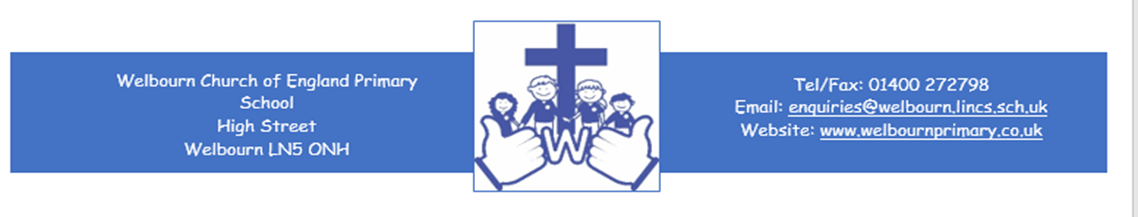 Welbourn C of E Primary School ‘Believe, Excite, Succeed, Together’History progression of skillsReceptionKS1Year 1 Developing Year 2 Embedding LKS2Year 3 Developing Year 4 EmbeddingUKS2Year 5 Developing Year 6 EmbeddingChronology Use everyday language related to time Order and sequence familiar events Sequence photos etc from different periods of their life Talk about past and present events in their own lives and in lives of family members. Develop increasingly secure   chronological knowledge and understanding of, local, British and world historyAs LKS2 but with a greater depth and range of knowledge Continue to develop chronologically secure knowledge of history Place current study on time line in relation to other studies Use relevant dates and terms Sequence up to 10 events on a time line Establish clear narratives within and across periods studied Note connections, contrasts and trends over time Knowledge and interpretation Describe main story settings, events and principal characters. To understand stories and tales that were set in the pastQuestion why things happen and give explanations Know about similarities and differences between themselves and others, and among families, communities and traditions Identify different ways in which the past is represented Recognise why people did things, why events happened and what happened as a result Make simple observations about different types of people, events, beliefs within a society Identify similarities / differences between ways of life at different times Understand that different versions of the past may exist, giving some reasons for this Use text books and historical knowledge Identify and give reasons for, results of, historical events, situations, changes Describe social, cultural, religious and ethnic diversity in Britain & the wider world Describe / make links between main events, situations and changes within and across different periods/societies Discern how and why contrasting arguments and interpretations of the past have been constructed Offer some reasons for different versions of events Consider ways of checking the accuracy of interpretations – fact or fiction and opinion Be aware that different evidence will lead to different conclusions Confidently use the library and internet for researchAnalyse / explain reasons for, and results of, historical events, situations, changes Understand and explain / analyse diverse experiences and ideas, beliefs, attitudes of men, women, children in past societies Identify and explain change and continuity within and across periods Sources Use a source – observe or handle sources to answer questions about the past on the basis of simple observationsKnow that information can be retrieved from books and computers Identify different ways that the past is represented, e.g. fictional accounts, illustrations, films, song, museum displays.Compare 2 versions of a past event Compare pictures or photographs of people or events in the past Discuss reliability of photos/ accounts/storiesBe aware that different versions of the past may exist and begin to suggest reasons for thisSuggest where we might find answers to questions considering a range of sourcesUnderstand that knowledge about the past is constructed from a variety of sources Begin to evaluate the usefulness of different sources Distinguish between different sources – compare different versions of the same story Understand that the past is represented and interpreted in different ways and give reasons for thisUnderstand how different types of sources are used rigorously to make historical claims Link sources and work out how conclusions were arrived at Historical enquiry Be curious about people and show interest in stories.Answer ‘how’ and ‘why’ questions … in response to stories or events. Explain own knowledge and understanding, and asks appropriate questions. Record, using marks they can interpret and explain Ask and begin to answer questions about events e.g. When? What happened? What was it like...? Why? Who was involved? Understand some ways we find out about the past.Communicate understanding of the past in a variety of waysChoose and use parts of stories and other sources to show understanding of events Regularly address and sometimes devise historically valid questions  Select and organise relevant historical information.Construct and organise responses by selecting relevant historical data.Devise, ask and answer more complex questions about the past, considering key concepts in historySelect sources independently and give reasons for choices Analyse a range of source material to promote evidence about the past Create relevant, structured and evidentially supported accountsSignificant people Recognise and describe special times or events for family or friends Recognise and make simple observations about who was important in an historical event/account,Identify historically significant people and events in situations Consider/explain the significance of events, people and developments in their context and in the present Give reasons why some events, people or developments are seen as more significant than others